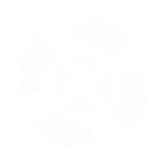 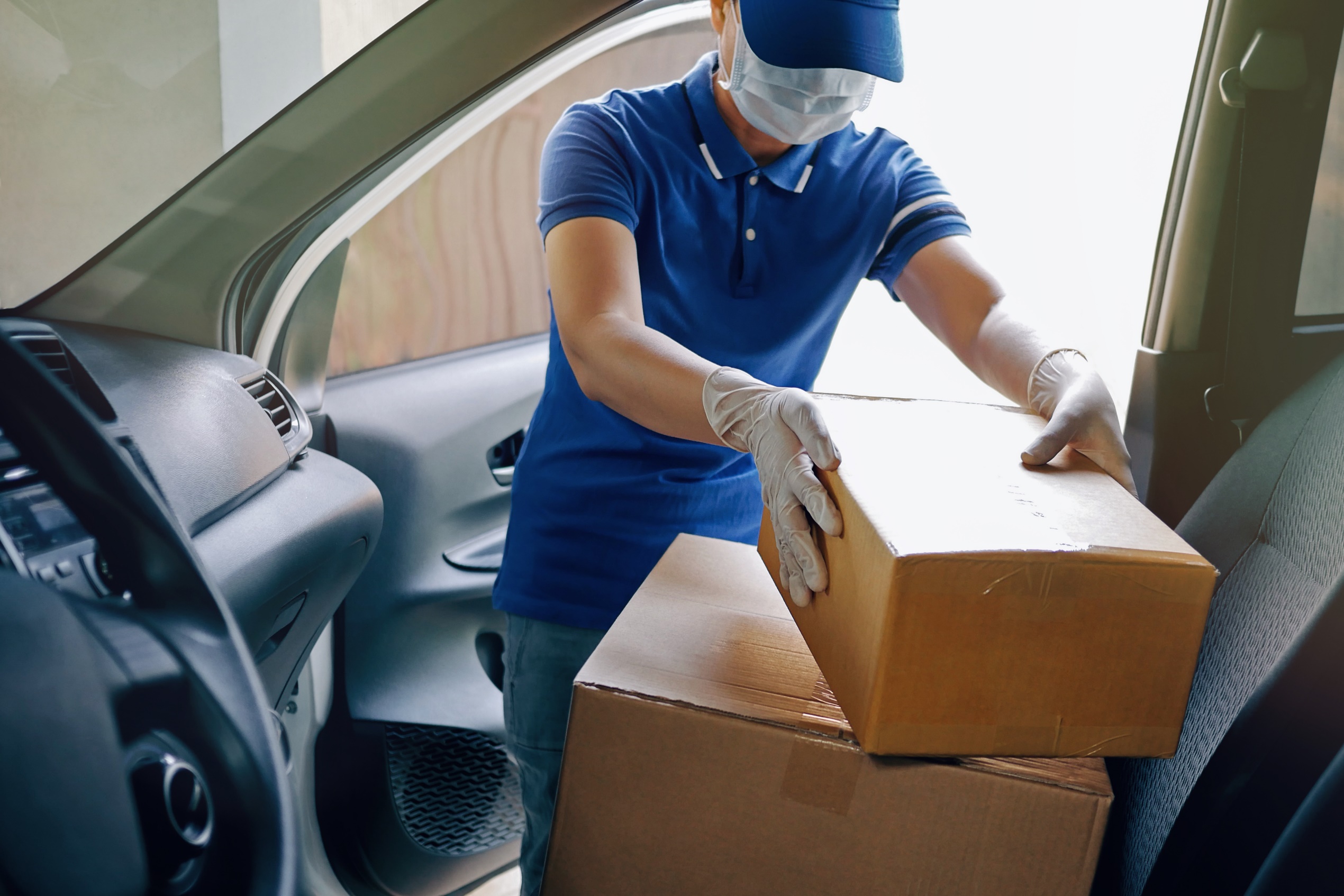 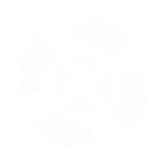 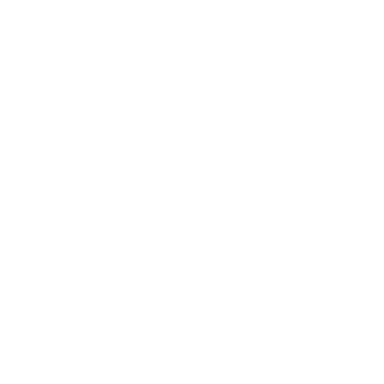 .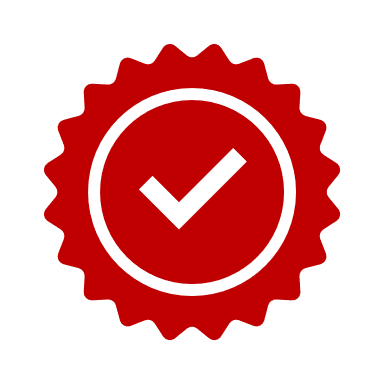 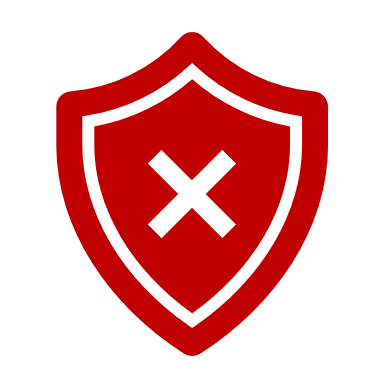 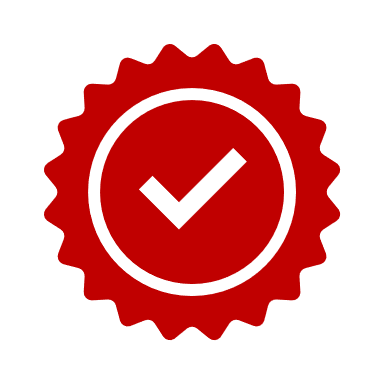 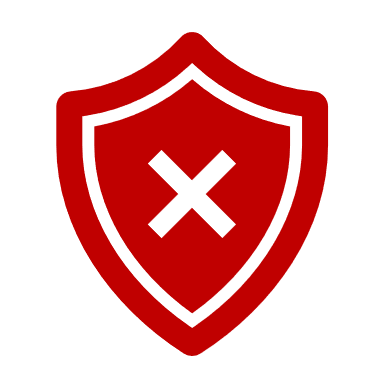 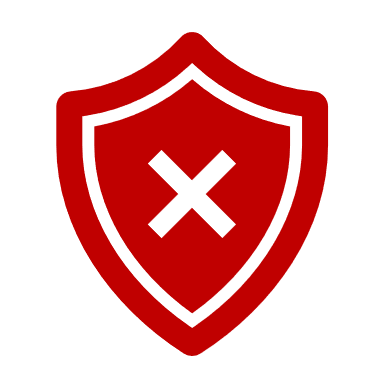 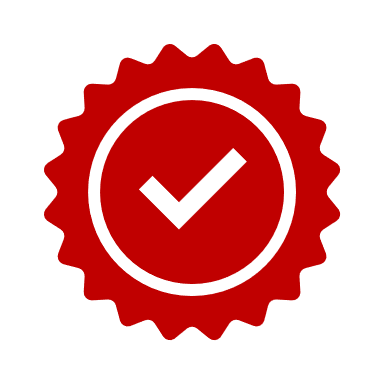 